COMUNE DI GONNESAUFFICIO  URBANISTICA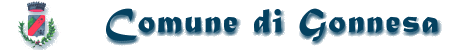 VIA SANT' ANDREA - 09010 GONNESA (CI)Tel. 0781 4680306-308 – FAX 0781 4680309mail: urbanistica@comune.gonnesa.ca.it - utc@comune.gonnesa.ca.itCRONOLOGIA EDILIZIA COMPLETA DELL’IMMOBILE(barrare le caselle che ricorrono e compilare i dati richiesti)Anno di edificazione dell’immobile (o decennio presunto o dimostrabile): 		________________Titolo abilitativo originario (per i fabbricati post-1967)Licenza edilizia						N. __________ del ______________Concessione edilizia					N. __________ del ______________Permesso di costruire					N. __________ del ______________Intestato a  _____(cognome e nome)_________________________________________________________ Oggetto dei lavori autorizzati: ______________________________________________________________Destinazione autorizzata: 	_______________________________________________________________Estremi accatastamento:     n. di protocollo catastale e data 		_____________________________Ulteriori titoli abilitativi:			SI □			NO □Titolo abilitativo di successiva modifica dell’unità immobiliare.Licenza edilizia						N. __________ del ______________Concessione edilizia					N. __________ del ______________Permesso di costruire					N. __________ del ______________DIA / SCIA						PROT. ______ del ______________Autorizzazione edilizia					N. __________ del ______________Intestato a  _____(cognome e nome)_________________________________________________________ Oggetto dei lavori autorizzati: ______________________________________________________________Destinazione autorizzata: 	_______________________________________________________________(riprodurre questa sezione mediante copia-incolla per ogni titoplo abilitativo edilizio presente)Condono edilizioPROT. ______ del ______________	Concessione in sanatoria n. ___ del _____________Intestato a  _____(cognome e nome)_________________________________________________________ Oggetto dei lavori sanati: ______________________________________________________________Destinazione sanata: 	_______________________________________________________________Data _____________					       FIRMA DEL TECNICO PROGETTISTA   (riportare cognome e nome da tastiera)__________________________________INTESTATARIO(COGNOME e NOME o DITTA)DENOMINAZIONE PROGETTO(Progetto di …)INDIRIZZO E RIFERIMENTO CATASTALE(Denominazione abitato, via o località, numero civico)